Совет города Нурлат Нурлатского муниципального районаРеспублики Татарстан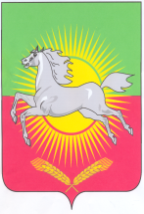 РЕШЕНИЕКАРАР19 декабря 2012 года                                                                                        № 76О мероприятиях, проведенных  в городе Нурлат   в рамках объявленного в Республике  Татарстан «Годом  историко-культурного наследияЗаслушав и обсудив информацию  начальника отдела культуры Исполнительного комитета Нурлатского муниципального района   Галаутдиновой А.С., Совет города Нурлат Нурлатского муниципального района,   РЕШИЛ:1.Информацию начальника отдела культуры Исполнительного комитета Нурлатского муниципального района   Галаутдиновой А.С., принять к сведению.2. Рекомендовать: Директорам учреждений культуры города продолжить работу по организации культурной  жизни населения города, по созданию условий для творческой самоорганизации личности с привлечением к данной работе местной молодежи.3. Контроль за исполнением настоящего решения возложить на постоянную  комиссию Совета города Нурлат по вопросам социальной сферы, культуры, образованию, воспитанию, спорту и молодежной политике.Председатель Совета города НурлатНурлатского муниципального района                                                        Н.Ш. Шарапов